本紙をＥ－ｍａｉｌで配信ご希望の方は総合事務局までご連絡ください。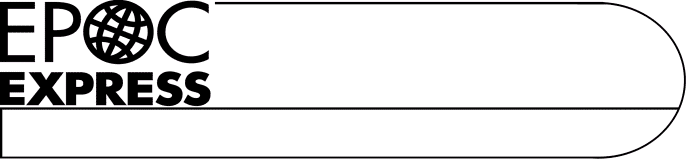 ☆環境経営分科会よりご案内　2022年度 第2回EPOC環境経営先進セミナー　「経済産業省と東京証券取引所のカーボンニュートラルの取り組み」動画配信について昨年11月16日付EPOC EXPRESS 1020号でお伝えした環境経営先進セミナー「経済産業省と東京証券取引所のカーボンニュートラルの取り組み」 を12月8日に開催致しました。当日は多くの方にご参加頂き誠に有り難うございました。会場でTeams録画した動画を配信致しますので、以下にご案内申し上げます。１．配信期間	： 2023年1月17日（火）～2023年4月14日（金）２．参加費	：  無料（但しEPOC会員限定）３．ご視聴方法	： 配信期間内に次のURLよりご視聴お願い致します。　　　　　　　　　　YouTube　EPOCチャンネル　 講演Ⅰ　https://youtu.be/l6tzWRB5vvw講演Ⅱ  https://youtu.be/0d_1J3w-v-w４．主催	： 環境パートナーシップ・CLUB（EPOC）環境経営分科会＜動画の時間（概略）＞ 　※編集は行わず録画版そのままです。　➀【講演Ⅰ】「カーボンニュートラル実現に向けて」（講演+質疑応答　64分間）　　　　講師： 木山 雅之 様経済産業省中部経済産業局　資源エネルギー環境部カーボンニュートラル推進室　  参事官（カーボンニュートラル推進担当）　②【講演Ⅱ】「カーボン・クレジット市場実証事業及びJPXの環境関連商品について」　　　　講師： 松尾 琢己 様株式会社東京証券取引所 カーボン・クレジット市場整備室長　[お問い合わせ]　EPOC環境経営分科会事務局（日本ガイシ（株）ESG推進統括部 ESG推進部内）高橋　歩 E-Mail     a7588114@ngk.co.jp　　    　TEL    052-872-7597　　　　　　以上　　　　　　　　　　　　　　　　　　　　　　　　　　　　　　　　　　　　　　　　